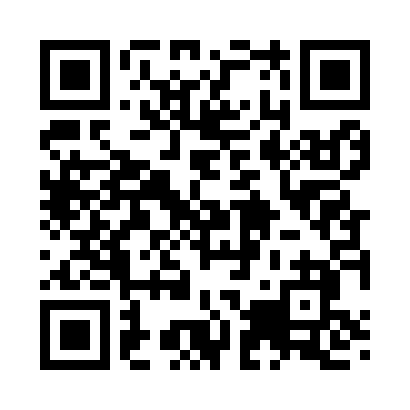 Prayer times for Capitol City, Colorado, USAMon 1 Jul 2024 - Wed 31 Jul 2024High Latitude Method: Angle Based RulePrayer Calculation Method: Islamic Society of North AmericaAsar Calculation Method: ShafiPrayer times provided by https://www.salahtimes.comDateDayFajrSunriseDhuhrAsrMaghribIsha1Mon4:205:511:145:088:3610:082Tue4:205:521:145:088:3610:083Wed4:215:521:145:088:3610:074Thu4:225:531:145:088:3610:075Fri4:225:531:155:098:3610:076Sat4:235:541:155:098:3510:067Sun4:245:551:155:098:3510:068Mon4:255:551:155:098:3510:059Tue4:255:561:155:098:3410:0510Wed4:265:561:155:098:3410:0411Thu4:275:571:165:098:3410:0312Fri4:285:581:165:098:3310:0313Sat4:295:581:165:098:3310:0214Sun4:305:591:165:098:3210:0115Mon4:316:001:165:098:3210:0016Tue4:326:011:165:098:3110:0017Wed4:336:011:165:098:319:5918Thu4:346:021:165:098:309:5819Fri4:356:031:165:098:299:5720Sat4:366:041:165:098:299:5621Sun4:376:041:165:098:289:5522Mon4:386:051:165:098:279:5423Tue4:406:061:165:088:269:5324Wed4:416:071:165:088:269:5225Thu4:426:081:165:088:259:5026Fri4:436:081:165:088:249:4927Sat4:446:091:165:088:239:4828Sun4:456:101:165:088:229:4729Mon4:466:111:165:078:219:4630Tue4:486:121:165:078:209:4431Wed4:496:131:165:078:199:43